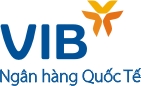 ĐIỀU KHOẢN VÀ ĐIỀU KIỆN CHƯƠNG TRÌNHTên chương trình khuyến mại: Tin tưởng. Sẻ chia. Vay mua ô tô VIBPhạm vi khuyến mại: Thành phố Hồ Chí Minh và Hà Nội Thời gian khuyến mại: từ 10/10 đến 10/11/2017Sản phẩm khuyến mại: Vay mua ô tô VIBKhách hàng của chương trình khuyến mại (đối tượng được hưởng khuyến mại): Khách hàng cá nhân và doanh nghiệp siêu nhỏ sử dụng sản phẩm vay VIB mua ô tô mới.Hình thức khuyến mại: Tặng quà cho khách hàngHàng hóa dịch vụ dùng để khuyến mại (quà tặng): Tặng 01 năm đầu phí bảo hiểm thân vỏ xe ô tô, số lượng ưu đãi có hạn.Tặng thêm xe ô tô chòi chân trẻ em: dành cho 50 khách hàng đăng ký đầu tiên.Nội dung chi tiết của chương trình khuyến mại: Ưu đãiĐăng ký online hàng phải đăng ký vay VIB mua xe qua trang web: http://vibcampaign.vib.com.vn/vay-mua-xe-2 & www.vib.com.vn Áp dụng khoản vay từ 400 triệu trở lên và giải ngân trước ngày 30/11/2017.Khách hàng vay VIB mua xe & mua trước hợp đồng bảo hiểm cho xe.Điều kiện chương trình và cách thức nhận quàTrong thời gian khuyến mại, khách hàng được nhận quà tặng từ chương trình khi sử dụng sản phẩm vay mua ô tô của VIB và đáp ứng điều kiện của chương trình cụ thể như sau:Quy định về đầu mối giải đáp thắc mắc cho khách hàng:Mọi thắc mắc liên quan đến chương trình khuyến mại khách hàng tham khảo tại website của VIB tại www.vib.com.vn hoặc liên hệ theo thông tin sau để được hướng dẫn, giải đáp:Ngân hàng Thương mại Cổ phần Quốc tế Việt Nam (VIB)Tầng 1, 6, 7 Toà nhà Conner Store, 16 Phan Chu Trinh, Hà NộiĐiện thoại: 1800 8180Các quy định khác:Phí trả nợ trước hạn và các loại phí liên quan: áp dụng theo quy định của VIB tại từng thời kỳ. VIB được quyền thay đổi và điều chỉnh các điều kiện, điều khoản của chương trình trong thời gian diễn ra chương trình mà VIB coi là hợp lý. Thể lệ mới nhất sẽ  chỉ  được công bố  trên  website  của VIB tại:  www.vib.com.vnTrong trường hợp xảy ra tranh chấp liên quan đến chương trình khuyến mại này, VIB có trách nhiệm trực tiếp giải quyết, nếu không thỏa thuận được, tranh chấp sẽ được xử lý theo quy định của pháp luật Việt Nam.Quà tặngĐiều kiệnCách thức nhận quà01 năm phí bảo hiểm thân vỏ xe ô tô.Sau khi nhận Kế ước hợp đồng vay VIB, khách hàng đến làm thủ tục mua xe và mua trước hợp đồng bảo hiểm thân vỏ xe ô tô tại salon ô tô.Giá trị quà tặng phí bảo hiểm năm đầu sẽ tương ứng với giá trị trên hóa đơn của hợp đồng bảo hiểm thân vỏ xe của khách hàng.Số lượng quà tặng có hạn. Ưu đãi sẽ kết thúc khi hết quà tặng.Sau khi nhận giải ngân và hoàn tất thủ tục nhận xe ô tô, khách hàng gửi bản sao hợp đồng và hóa đơn mua xe, bảo hiểm xe đứng tên khách hàng đến chuyên viên VIB quản lý khoản vay của khách hàng. Căn cứ theo giá trị trên hóa đơn, VIB thực hiện hoàn tiền 1 năm bảo hiểm thân vỏ xe, vào tài khoản thanh toán khoản vay của khách hàng tại VIB. VIB sẽ thông báo ngay trên website VIB khi hết quà tặng.Xe ô tô chòi chân trẻ em Là 1 trong 50 khách hàng được giải ngân đầu tiên của chương trình.01 tuần sau khi kết thúc chương trình, VIB thông báo danh sách 50 khách hàng giải ngân sớm nhất trên website VIB và chuyên viên VIB quản lý khoản vay sẽ liên hệ khách hàng đến nhận quà tặng.